«Дружат дети всей страны»     На этой неделе малыши учились играть дружно со сверстниками, положительным  взаимоотношениям между детьми и с взрослыми, узнали, что доброта есть проявление красоты душиБеседовали на темы: «Как и чем можно порадовать близких», «Кто и зачем придумал правила поведения, «Как вы помогаете взрослым, «Мои хорошие поступки»; «Что такое друг», «Для чего нужны друзья»; «Что радует и что огорчает близких людей»Слушали веселые песенкиРассмотрели сюжетные  картинки «Хорошо – плохо», рассмотрели улыбки друг другаИграли в подвижные игры: «Добрые слова», Кто больше назовет вежливых слов (с мячом); «Классики», «Скакалки», «Мышеловка»,«Ловишки», «Карусели», «Пузырь», «Зайка серый умывается»Прочитали: «Что такое хорошо и что такое плохо»В.Маяковского, «Два жадных медвежонка», «Сказка о глупом мышонке» С. Маршак, «Вредные советы» Г.Остер, «Теремок» (в обработке Ушинского), «Игрушки»,А.Барто, «Песенка друзей» С. Михалков, «Три поросенка»(пер. Михалкова), «Бременские музыканты» братья Гримм, «Друг детства» В. Драгунский, «Цветик- семицветик» В.Катаев и др.Воспитатель Архипова М.С.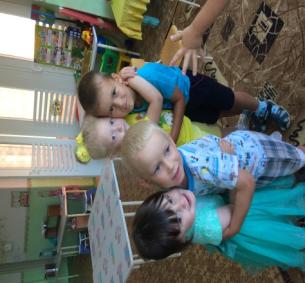 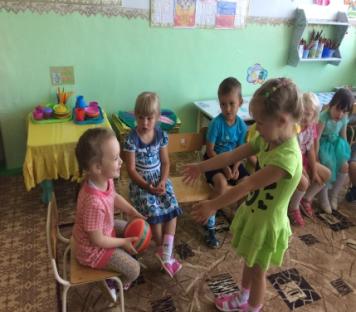 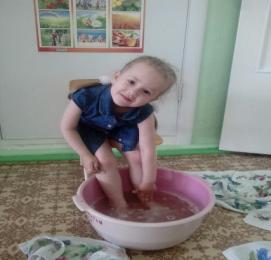 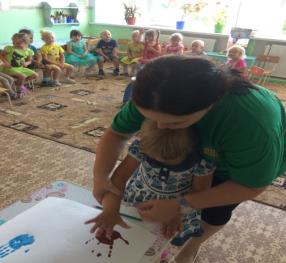 